   Let’s have some spring fun! Please join Ms.Lourde in Room 3 (dates below) from 2:30-3:30 pm for a fun hour of stories and games. This month we will read books about spring, play some games and plant  some seeds. Designed for grades K-2. Snacks provided will include fruit and vegan crackers. Cost per student is $13.00 (check payable to View Ridge PTA). Need-based scholarships available. Please contact Ms.Lourde with questions at: atlourde@seattleschools.org. Thanks! Please note Thurs. class is before Tues. class.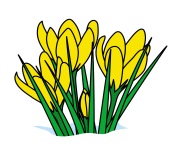 **************************************************************************************************************************** Student _______________________________________ Grade__________ Teacher __________________*Circle date you want to attend. 	Thursday, March 28th                 Tuesday, April 2nd                             Parent Name ____________________________            Signature _________________________________Email _____________________________________________________ Cellphone ___________________My child is able to have the snack (fruit and vegan crackers):   YES        NOMy child will be picked up by: ____Boys & Girls Club        ____Parent/Adult   Name: ____________________Please return form 1-2 days before class.  Thanks!   Theresa Lourde  Let’s have some spring fun! Please join Ms.Lourde in Room 3 (dates below) from 2:30-3:30 pm for a fun hour of stories and games. This month we will read books about spring, play some games and plant some seeds. Designed for grades K-2. Snacks provided will include fruit and vegan crackers. Cost per student is $13.00 (check payable to View Ridge PTA). Need-based scholarships available. Please contact Ms.Lourde with questions at: atlourde@seattleschools.org. Thanks! Please note Thurs. class is before Tues. class. *****************************************************************************************************************************Student _______________________________________ Grade__________ Teacher __________________*Circle date you want to attend:                 Thursday, March 28th                    Tuesday,  April 2ndParent Name ____________________________            Signature _________________________________Email _____________________________________________________ Cellphone ___________________My child is able to have the snack (fruit and vegan crackers):   YES        NOMy child will be picked up by: ____Boys & Girls Club        ____Parent/Adult   Name: ____________________Please return form 1-2 days before class.  Thanks!  Theresa Lourde